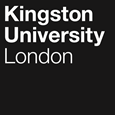 Programme SpecificationTitle of Course:	LLB (Hons) International Law with Professional ExperienceThis Programme Specification is designed for prospective students, current students, academic staff, and employers.  It provides a concise summary of the main features of the programme and the intended learning outcomes that a typical student might reasonably be expected to achieve and demonstrate if they take full advantage of the learning opportunities that are provided.  More detailed information on the learning outcomes and content of each module can be found in the Course VLE site and in individual Module Descriptors.SECTION 1:	GENERAL INFORMATIONSECTION 2: THE COURSEAims of the CourseThe LLB International Law with Professional Experience course (“Course”) has the following general aims:to provide a legal education which meets the requirements of the professional bodies for recognition as a Qualifying Law Degreeto enable students to develop the general transferable employability skills which graduates should be able to apply to any situation.to provide students with an introduction to the global legal arena, and to allow students to compare law in different jurisdictions.to enable students to understand the implications of areas of law that have application across the world.to provide the opportunity for a period of study abroad overseas.The LLB has been designed for those who may wish to pursue a career in the legal profession by providing an opportunity to meet the requirement of the professional bodies for the academic stage of legal education.  This is achieved by the incorporation of the Foundations of Legal Knowledge as the following compulsory Core modules on the Course: English Legal System, Law of Contract, Law of Tort, Public Law, Criminal Law, Law of the European Union, Land Law, and Equity and Trusts. Successful completion of these modules entitles the student to a Qualifying Law Degree (QLD).  In order to develop legal proficiency, we offer a wide range of legal specialisms in the final (Level 6) year.  These include Employment Law, International Trade Law, Company Law, Intellectual Property Law, International Criminal and Human Rights Law, Family and Child Law, Dispute Resolution, Environmental Law, and Law of Technology and Innovation. The Course also allows students to specialise in international law. At Level 5, in addition to the compulsory Core modules required for a QLD, students on the Course study International and Comparative Law as a grounding for the development of international specialisms at Level 6. These include International Criminal and Human Rights Law, Law of International Trade, Intellectual Property Law, Family and Child Law, Dispute Resolution, Environmental Law, and Employment Law. In addition, students in their final year (Level 6) of the Course undertake a dissertation, engaging in research in an area of international law.Students on the Course also develop transferable employability skills, which means the Course is also appropriate for those who may wish to pursue careers not only the legal sector but also in other professions, thus providing a wide range of career opportunities.The Course operates across three teaching blocks (Teaching Block1 October - December; Teaching Block 2 January -March; Teaching Block 3 May-July). Teaching Block 1 (TB1) and Teaching Block 2 (TB2) focus on learning, delivery and engagement with the legal knowledge and its application required for a QLD. TB1 and TB2 for each level are made up of four modules each worth 30 credit points. Typically, a student must complete 120 credits at each level (during the first two teaching blocks).  All students are provided with the University regulations, as well as any specific additions that may be required for accreditation by outside bodies (e.g., professional, or statutory bodies that confer professional accreditation). Full details of each module are provided in module descriptors and student module guides.  TB3 focuses purely on the enhancement of the student’s employability skills, and students can do a work placement/internship.  Two defining features of the Course are:Professional Readiness embedded in Levels 4 and 5Professional Experience activities in TB3 for Levels 4 and 5.A non-credit bearing Professional Readiness module designed to enhance students’ work-related skills is delivered across 24 weeks in TB1 and TB2 at Levels 4 and 5. The module at both levels incorporates Future Skills: through engagement with Navigate at Level 4, and through engagement with Explore at Level 5. The module introduces professional practice and ethics as well as relevant skills delivery and professional development, and links closely with the assessment of employability skills in the Core Foundations of Legal Knowledge modules. The Professional Readiness module prepares students for professional experience activities in TB3, such as an internship. Students have the opportunity to secure an internship opportunity in TB3 at Level 4 and/or Level 5. The module also prepares students for employment on a more general level, by enabling students to apply and develop in real organisations the knowledge and skills they have learnt in the classroom, as well as enhancing the skills and attributes employers expect new recruits to possess. All placement providers are subject to due diligence and ongoing monitoring to ensure that the student experience is of a high quality, and that equality, diversity and inclusion standards are met. This applies equally to placement providers based overseas.In addition to a work placement or internship, students also have the option of studying abroad or working for a year between Levels 5 and 6. Students who attend a period of study abroad gain a great deal from the experience, particularly regarding different cultures and living in a different country. Students who do a year-long work placement gain invaluable experience, as well as the opportunity of developing employability skills, as well as having the opportunity to explore careers they may be interested in pursuing after graduation.Briefing sessions on the options available to students during TB3, are given during Levels 4 and 5. This intensive and innovative Course aims to provide students, and graduates, with the self-determination they need to reach their goals, and the knowledge and skills that will serve them well in the future. Students are encouraged to have high aspirations, in line with high expectations of them on the LLB programme. The programme prioritises inclusion and diversity, and students are provided with a very high level of support so that they can achieve their potential. This support is not only towards academic achievement but also in developing key skills for confidence and employability. To give students the best platform for securing employment, there is also a wide range of opportunities for students to become involved in real-world learning, through co-curricular and extra-curricular activities. On completion of the LLB programme, Kingston Law School graduates will demonstrate not only legal knowledge, but also self-confidence, self-determination, flexibility, and inter-personal skills.   The location of Kingston University means students enjoy easy access to central London, and important legal institutions, such as the Supreme Court of England and Wales, the Houses of Parliament, the Royal Courts of Justice, and the Old Bailey, which are nine miles away. Kingston-upon-Thames is an ancient settlement dating back to the Anglo-Saxon period and kings were once crowned here. In modern times, it has developed into a vibrant shopping and entertainment hub, as well as being the seat of Kingston University. Intended Learning OutcomesThe Course outcomes are referenced to the relevant QAA subject benchmarks indicated and the Frameworks for Higher Education Qualifications of UK Degree-Awarding Bodies (2014) and relate to the typical student.  The Course provides opportunities for students to develop and demonstrate knowledge and understanding specific to the subject, key skills, and graduate attributes in the following areas:In addition to the programme learning outcomes identified overleaf, the programme of study defined in this programme specification will allow students to develop a range of key skills as listed in the following Graduate and Academic Success Framework: Outline Programme StructureLLB (Hons.) with Professional ExperienceThis Course programme is offered in full-time mode and leads to the award of LLB (Hons) International Law with Professional Experience for students achieving the full 360 credits. Credits achieved for the Professional Readiness and Professional Experience modules count towards this final award but not towards degree classification. Entry is normally at level 4 with A-level or equivalent qualifications (see section D). Intake is in September.C1.	Each level is made up of four modules, each worth 30 credit points. Typically, a student must complete 120 credits at each level. In addition, students take the Professional Readiness and Skills module in both years 1 (Level 4) and 2 (Level 5). All students are provided with the University regulations and specific additions that are sometimes required for accreditation by outside bodies (e.g., professional, or statutory bodies that confer professional accreditation). Full details of each module are provided in module descriptors and student module guides.  Note: As per GR5 within the general regulations, the University aims to ensure that all Optional modules listed below are delivered. However, for various reasons, such as demand, the availability of Optional modules may vary from year to year, or between teaching blocks.  Progression to Level 5 requires students to have successfully passed 120 Level 4 credits (excluding the Professional Experience elements). Although students are not required to pass all elements within a module, attendance for all timetabled activities including the Professional Readiness and Skills module is required.This Course permits progression from Level 4 to Level 5 with 90 credits at Level 4 or above. The outstanding 30 credits from Level 4 can be trailed into Level 5 and must be passed before progression to Level 6. Students exiting the Course at this point who have successfully completed 120 credits at Level 4 or above are eligible for the award of Certificate of Higher Education in Law.Progression to Level 6 requires students to have successfully passed 120 Level 4 credits and 120 Level 5 credits (excluding the Professional Experience elements). Although students are not required to pass all elements within a module, attendance for all timetabled activities, including the Professional Readiness and Skills module and the Professional Experience modules, is required.Provided students have 120 credits at Level 4, then the Course permits progression from Level 5 to Level 6 with 90 credits at Level 5 or above. The outstanding 30 credits from Level 5 can be trailed into Level 6 and must be passed before consideration for an award or progression to Level 7 (if appropriate). Students exiting the programme at this point who have successfully completed 120 credits at Level 5 or above are eligible for the award of Diploma of Higher Education in Law.Level 6 requires students to have successfully passed 120 Level 6 credits (to include a 30 credit Capstone module and 60 credits of Optional modules). Capstone modules are intended to allow students to synthesise and apply what they have learned on the Course. The modules are designed to help students reflect on the knowledge and skills they have acquired during their degree and learning how to present them to a wider audience, including future employers. Students who pass 120 credits of their taught modules (excluding the Professional Experience elements) at each of Levels 4 and 5, and at least 60 credits at Level 6 may be awarded a Pass (Ordinary/Non-Honours) degree. Students who do not pass the Professional Experience elements but achieve 360 credits in all of their taught modules will be eligible for an LLB (Hons).Professional and Statutory Regulatory BodiesThe specifications for the field have been designed with reference to:The QAA Subject Benchmark Statement for LawThe Solicitors Regulatory Authority and Bar Standards Board requirements for Qualifying Law DegreesThe awards made to students who complete the field or are awarded intermediate qualifications comply fully with the National Qualifications Framework. Work-based learning, including sandwich programmes.The LLB programme offers the opportunity of a placement or internship during TB3 at both Levels 4 and 5, as well as a year-long placement or study abroad between Levels 5 and 6.  Principles of Teaching, Learning and Assessment Learning and TeachingThe emphasis of the learning and teaching strategies is on encouraging both the acquisition of knowledge and critical understanding of the law, and the application of that knowledge and understanding in the solving of problems. Resources are aimed at encouraging students at the start of their studies to develop appropriate methods of working, including preparation, attendance and participation in sessions, and discussion with peers, and to make the best use of the learning resources available to them, which include library and electronic materials. In addition, to support success in the modules, guided independent study is supported by Canvas, the University’s virtual learning environment, and the Library As students’ progress through the Course, it is expected that they will become increasingly capable of managing their own learning.Each of the module descriptors contains a description of the teaching and learning strategies employed in that module, as well as the teaching delivery methods, which include lectures, seminars, and workshops. In any module, the teaching and learning strategies used will depend partly on the number of students enrolled on the module. All modules are designed to test and build engagement, many through the use of in-class required activities.Core and Optional modules are delivered by way of weekly lectures and either weekly or fortnightly seminars. Seminars can include problem-based teaching and learning, with students required to do preparation and conduct research prior to the session. This embeds knowledge acquired during sessions. Across all Core and Optional modules, real-life, inclusive scenarios are utilised to demonstrate legal principles and their application.AssessmentAssessments are designed to allow students to demonstrate that they have achieved the learning outcomes of the Course, and of the individual modules within it. The learning outcomes to be assessed will include knowledge and understanding, cognitive skills and key skills. Assessment methods used include:Examinations (end-of-module, time-constrained assessments within a controlled setting), which may take a variety of forms, including unseen, open book, or pre-released papers.Individual and group presentations  Various forms of written assessments (individual and group), including portfolios A wide range of practical assessmentsThe Assessment Co-ordinator ensures that assessment is spread throughout the year. Feedback is provided by module tutors in a variety of forms, including written, oral and peer led. Emphasis is also placed on feeding-forward, to ensure that undergraduates obtain feedback from both formative and summative assessments that they are able to carry forward to their next piece of work. Assessment continues throughout the Course, with undergraduates building up their knowledge and skills as they progress from year to year. Approved Variants from the Undergraduate and Postgraduate Regulations Regulatory variations from and elaborations of Undergraduate Regulations (amended July 2001 and November 2003)No LLB student may be compensated for more than one of the Foundations of Legal Knowledge Core Law modules over the degree as a whole. The Qualifying Law Degree (QLD) status of the Course means that compensation will only be permitted once in relation to any module.The regulatory requirements for QLDs normally permit a maximum number of three attempts for each of the Foundations of Legal Knowledge within a QLD. Therefore, contrary to the University’s Undergraduate Regulations (AR2), the maximum number of attempts in the Foundation of Legal Knowledge Core modules (English Legal System and Methods, Contract Law, Public Law, Law of Tort, Criminal Law, Land Law, EU Law, and Equity and Trusts) is three for any student wishing to gain a QLD.Support for Students and their LearningStudents on the Course are supported by a Personal Tutor Scheme, which provides each student with personalised learning support. Each student is allocated an individual member of staff on enrolment to be their Personal Tutor. The Personal Tutor will guide the student throughout the entire course of study, on academic matters, learning habits and behaviours, learner engagement, and career aspirations, as part of a holistic student support network within the University.Specifically, the Personal Tutor is responsible for ensuring students are supported: on their academic progress, including the development of their academic skills through the provision of appropriate advice and guidance, and by monitoring the student’s progress, identifying their individual needs, and referring to students to other University student support services, where appropriate.In their professional and personal development, including raising awareness of development opportunities, supporting, and developing awareness of professional ‘soft’ skills and transferable competencies, as well as graduate attributes and employability skills; andon their  well-being and engagement, so that the students get the most out of university life and are aware of all the opportunities on offer to them, as well as sign-posting and de-mystifying University policies and procedures.In addition to having a personal tutor, students have an induction at the beginning of the Course, and are supported on the Course by:a Module Leader for each module a Year Tutor for each of Levels 4, 5 and 6a Course Leader with responsibility for academic guidance of the Coursea designated Student and Course Administrator in the School Office.All Course and module material is available on Canvas, which is the University’s versatile on-line interactive intranet and learning environment, and with technical support available on IT and the use of software.Students also have representation through:Student Course Representatives Student Voice CommitteeThe Kingston Students Union,and have access to a range of student support services, which include:CASE – academic skills assistance helpdesk in the library the Careers and Employability Servicethe Placement Officestudent support facilities that provide advice on issues including finance, regulations, legal matters, accommodation, and international student supportdisabled student supportEnsuring and Enhancing the Quality of the CourseThe University has several methods for evaluating and improving the quality and standards of its provision.  These include:Solicitors Regulation Authority (SRA) and Bar Standards Board (BSB) accreditation as a Qualifying Law Degreeinternal and external programme validationinternal and external examinersboards of study with student representationAnnual Monitoring and EnhancementContinuous Monitoring of courses through the Kingston Course Enhancement Programme (KCEP+)student evaluation including Module Evaluation Questionnaires (MEQs), level surveys and the National Student Survey (NSS)moderation policies.Employability and work-based learning Employability statementThe Course aims to produce diligent, articulate, confident and self-determined Kingston law graduates. Employability skills are embedded, and assessed, at each level of the Course through collaboration with the Careers and Employability Service and Placement Office. The following sessions and activities are offered at Level 4, to provide first-year students with a foundation in employability skills:TB1 and 2Writing skills for professionalsDrafting CVs, and covering lettersOverview of how the internship application process works and how to deal with rejection.Interview practice workshops Presentation skillsProfessional and business etiquette and preparing for work placement.TB3: Work placement/internshipThe following sessions and activities at Level 5 further develop the skills gained at Level 4:TB1 and 2Interview practice workshops (including employer “speed dating”)Assessment centreRaising commercial awareness (labour market trends, current affairs)Working as a teamTB3: Work placement/internshipThe Course aims to prepare students both for careers within the legal profession, and to be qualified to enter a wide range of careers outside the legal profession which are open to law graduates. The Course has links with a wide range of employers across the legal sector and further afield. Work-based learning, including sandwich courses and higher or degree apprenticeships.Work placements are actively encouraged, although it is the responsibility of individual students to source and secure such placements.  This allows students to reflect upon their own personal experience of working in an applied setting, to focus on aspects of this experience that they can clearly relate to theoretical concepts, and to evaluate the relationship between theory and practice.Other sources of information that you may wish to consult.In addition to this document, you may also find the following organisations’ guidance helpful :Solicitors’ Regulation Authority (SRA) – http://www.sra.org.uk/home/home.pageBar Standards Board (BSB)  - https ://www.barstandardsboard.org.uk/Kingston Law Department –  https://www.kingston.ac.uk/faculties/faculty-of-business-and-social-sciences/schools/law-social-behavioural-sciences/department-law/QAA Subject Benchmark Statement Law 2019  - https://www.qaa.ac.uk/docs/qaa/subject-benchmark-statements/subject-benchmark-statement-law.pdf?sfvrsn=b939c881_18Development of Course Learning Outcomes in ModulesThis table maps where Course learning outcomes are summatively assessed across the modules for this Course.  It provides an aid to academic staff in understanding how individual modules contribute to the Course aims, a means to help students monitor their own learning, personal and professional development as the Course progresses and a checklist for quality assurance purposes.  Students will be provided with formative assessment opportunities throughout the Course to practise and develop their proficiency in the range of assessment methods utilised.Date first produced19th January, 2016Date last revisedApril 2023Date of implementation of current versionSeptember 2023FacultyBusiness and Social SciencesSchoolLaw, Social and Behavioural SciencesDepartment LawDelivery InstitutionKingston UniversityAward(s) and Title(s):LLB (Hons) International Law with Professional ExperienceIntermediate Awards(s) and Title(s):Cert HE, Dip HE, Ordinary degree.FHEQ Level for the Final Award:Honours degree level 6Awarding Institution:Kingston UniversityTeaching Institution:Kingston UniversityLocation:Penrhyn Road campusLanguage of Delivery:EnglishModes of Delivery:Full timeAvailable as:Full fieldMinimum period of registration:Three yearsMaximum period of registration:Six yearsEntry Requirements: The minimum entry qualifications for the programme are:From A levels:	           120-136 UCAS tariff pointsBTEC National:          DDM		Access Diploma:        60 credit courses. 45 out of 60 credits have to be at Level 3. In the Level 3 credits, 15 distinctions and 21 merits are required.Plus:	5 GCSE passes at Grade C or aboveA minimum IELTS score of 6.5 or equivalent, with a minimum of 6 in all components is required for those for whom English is not their first language. Entry is normally at Level 4 with A-level or equivalent qualifications (See section D).  Transfer from a similar course is possible at Level 5 with passes in comparable Level 4 modules – but is at the discretion of the Course team.  Intake is normally in September.Programme Accredited by:The Solicitors Regulation Authority and the Bar Standards Board as a Qualifying Law Degree QAA Subject Benchmark Statements:LawApproved Variants:Law, Qualifying Law Degrees (QLD):The Solicitors Regulation Authority and the Bar Standards Board provide that the maximum number of attempts permitted for each of the Foundations of Legal Knowledge within a Qualifying Law Degree (QLD) is normally 3. Therefore, contrary to the Undergraduate Regulations, the maximum number of attempts in the Core modules is 3 for any student wishing to have their LLB recognised as a QLD.Law, Qualifying Law Degrees (QLD):The Solicitors Regulation Authority and the Bar Standards Board provide that no LLB student may be compensated for more than one of the Foundations of Legal Knowledge over the degree as a whole for a QLD. Therefore, contrary to the Undergraduate Regulations, compensation will only be permitted exceptionally in relation to any Core module of the degree.UCAS Code:Three years full-time (M100)Programme Learning OutcomesProgramme Learning OutcomesProgramme Learning OutcomesProgramme Learning OutcomesProgramme Learning OutcomesProgramme Learning OutcomesKnowledge and UnderstandingOn completion of the Course students will be able to:Intellectual SkillsOn completion of the Course students will be able toSubject Practical SkillsOn completion of the Course students will be able toA1Understand the fundamental doctrines and principles which underpin the law of England and Wales; demonstrate a knowledge of the sources of that law, and how it is made and developedB1Construct a logical argument.C1Communication SkillsContribute effectively to group discussion.Make a presentation. Produce written materials in a variety of formats using the English language at all times with scrupulous care and accuracy.Incorporate tables, charts, graphs, or diagrams into documents.A2Understand the doctrines and principles which underpin the specialised areas of law which they have chosen to study, and appreciate the social and other pressures that shape the development of the lawB2Develop the capacity for abstract manipulation of complex ideas.C2NumeracyCollect information from primary and secondary sources selectively.Read, select, extract, and collate information from written, spoken, or other appropriate sources.Evaluate and present information in suitable formats.Be able to appreciate issues of selection, accuracy and uncertainty in the collection and analysis of information.A3Acquire intellectual and practical skills needed to research the law on specific matters and to analyse both statute and case law, to apply it to the solution of legal problems.B3Undertake systematic management of complex factual information.C3Information, Communication and TechnologyUse ICT to present text/numerical information and images.Be able to make appropriate use of electronic communication.Produce a document that incorporates and combines different types of information.Search for, retrieve and store information using ICT resources.Use on-line communications systems, including the learning management system, to obtain and send information.A4Demonstrate a knowledge of the institutions within which that law is administeredB4Develop appropriate problem-solving techniquesC4TeamworkBe an effective and communicative member of a team.Work as part of a teamReview and evaluate progress of groups and collective performance.Identify ways of improving the performance of groups and their own contribution to groupsKey SkillsKey SkillsKey SkillsKey SkillsKey SkillsKey SkillsKey SkillsSelf-Awareness SkillsCommunication SkillsDigital and numerical skillsInterpersonal skillsResearch SkillsManagement and LeadershipCreativity and problem-solving skillsTake responsibility for own learning and plan for and record own personal development.Synthesise information to express ideas clearly in writing and the spoken word to diverse and multiple audiences. Handle and understand number as required for context.Work well with others in a group or teamIdentify and use effective ways to search and validate information.  Seek opportunities to initiate and determine the scope of a task/project.View problems from a diverse range of perspectives to find solutions. Recognise own academic strengths and weaknesses, reflect on performance, and progress and respond to feedback.Present, challenge and defend ideas effectively.Summarise and visualise numerical data.Work flexibly and respond to change.Critically evaluate information and use it appropriately.Seek opportunities to identify and secure resources needed to undertake the task/project; efficiently schedule and manage the resources.Seek opportunities to address global and long-term challenges.  Organise self effectively, agreeing and setting realistic targets, accessing support where appropriate and managing time to achieve targets.Actively listen to ideas of others in an unbiased wayNavigate, interact, and contribute effectively, safely, and legally with various digital platforms, including the web.Discuss and debate with others and make concessions to reach agreement.Apply the ethical requirements in both the access and use of information.Seek opportunities to set the direction, successfully complete and evaluate a task/project, revising the plan where necessary.Imagine, create, and exploit solutions and more abstract ideas, including experimentation and risk-taking.Work effectively without supervision in unfamiliar contextsUse personal and professional digital tools and environments. Give, accept, and respond to constructive feedback.Comply with legal requirements in both the access and use of information. Seek opportunities to motivate and direct others to enable an effective contribution from all diverse participants.Work with complex ideas and problems, making evidence-based recommendations. Use technologies to effectively communicate and collaborate across dispersed/global teams. Show sensitivity and respect for diverse values and beliefs.Accurately cite and reference information SourcesEnterprise skills (ability to anticipate, identify, and grasp opportunities) Commercial acumen Level 4 (all Core)Level 4 (all Core)Level 4 (all Core)Level 4 (all Core)Level 4 (all Core)Core modulesModule codeCredit ValueLevel Teaching BlockEnglish Legal System and MethodsLL4301304TB1 and TB2Law of ContractLL4302304TB1 and TB2Public LawLL4303304TB1 and TB2Law of TortLL4304304TB1 and TB2Professional Experience modulesProfessional Readiness & SkillsLL444404TB1 and TB2Options for TB3: Pick at least one fromInternshipLL440404TB3Level 5 (at least 60 credits = Core)Level 5 (at least 60 credits = Core)Level 5 (at least 60 credits = Core)Level 5 (at least 60 credits = Core)Level 5 (at least 60 credits = Core)Level 5 (at least 60 credits = Core)Core modulesModule codeCredit ValueLevel Teaching BlockLand LawLL5301305TB1 and TB2Criminal LawLL5302305TB1 and TB2EU LawLL5303305TB1 and TB2Optional modulesPre-requisitesInternational & Comparative LawLL5304305TB1 and TB2NoneProfessional Experience modulesProfessional Readiness & SkillsLL555505TB1 and TB2Options for TB3: Pick at least one fromInternshipLL550105TB3Level 6 (at least 60 credits = Core)Level 6 (at least 60 credits = Core)Level 6 (at least 60 credits = Core)Level 6 (at least 60 credits = Core)Level 6 (at least 60 credits = Core)Level 6 (at least 60 credits = Core)Core modulesModule codeCredit ValueLevel Teaching BlockEquity and TrustsLL6187306TB1 and TB2Capstone modules: Pick one fromDissertationLL6606306TB1 and TB2Optional modulesPre-requisitesAlternative Dispute ResolutionLL6607306TB1 and TB2NoneCompany LawLL6192306TB1 and TB2NoneEmployment LawLL6193306TB1 and TB2NoneEnvironmental LawLL6312306TB1 and TB2NoneFamily and Child LawLL6022306TB1 and TB2NoneIntellectual Property LawLL6194306TB1 and TB2NoneInternational Criminal and Human Rights LawLL6603306TB1 and TB2NoneInternational Trade LawLL6144306TB1 and TB2NoneLaw of Technology and InnovationLL6197306TB1 and TB2NoneLevel 4 modulesLevel 4 modulesLevel 4 modulesLevel 4 modulesLevel 4 (Professional Experience modules)Level 4 (Professional Experience modules)Level 4 (Professional Experience modules)Level 4 (Professional Experience modules)Level 5 (Core modules)Level 5 (Core modules)Level 5 (Core modules)Level 5 (Optional modules)Level 5 (Professional Experience modules)Level 5 (Professional Experience modules)Level 5 (Professional Experience modules)Level 5 (Professional Experience modules)Module CodeLL4301LL4302LL4303LL4304LL4444LL4404LL4405LL4406LL5302LL5303LL5301LL5304LL5555LL5406LL5501LL5505KnowledgeA1SSSSSSSSSSSandA2SSSSSSSSSUnderstandingA3SSSSSSSSSA4SSSSSSSSSSIntellectualB1SSSSSSSSSSSSSkillsB2SSSSSSB3SSSSSB4SSSSSSSPractical SkillsC1SSSSSSSSSSSSSSSC2SSSSSSSSSSSSSSSC3SSSSSSSSSSSSC4SSSLevel 6 (Core modules)Level 6 (Core modules)Level 6 (Capstone modules)Level 6 (Optional modules)Level 6 (Optional modules)Level 6 (Optional modules)Level 6 (Optional modules)Level 6 (Optional modules)Level 6 (Optional modules)Level 6 (Optional modules)Level 6 (Optional modules)Level 6 (Optional modules)Module CodeLL6187LL6606LL6607LL6192LL6022LL6194LL6312LL6193LL6144LL6603LL6197Knowledge A1A1SSandA2A2SSSSSSSSSSUnderstandingA3A3SSSSSSSSSSSA4A4SSSSSSSSSSIntellectual B1B1SSSSSSSSSSSkillsB2B2SSSB3B3SB4B4SSSSSSSSPractical SkillsC1C1SSSSSSSSSSC2C2SSSSSSSSSSC3C3SSSSC4C4SS